Памятка.Как пройти интеллектуальный марафон «Хочу все знать!»1.Вход или регистрация в социальной сети «ВКонтакте» (детям до 14 лет через аккаунт родителей)  https://vk.com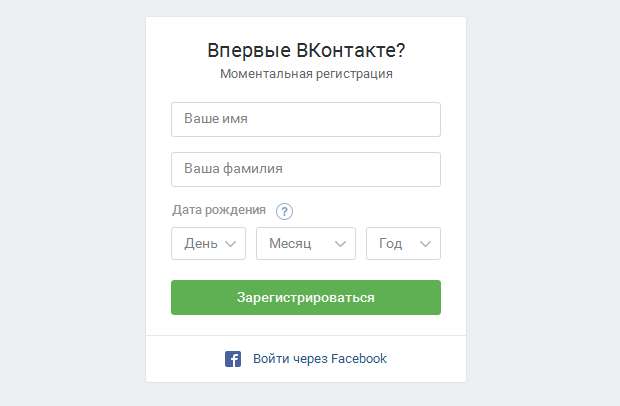 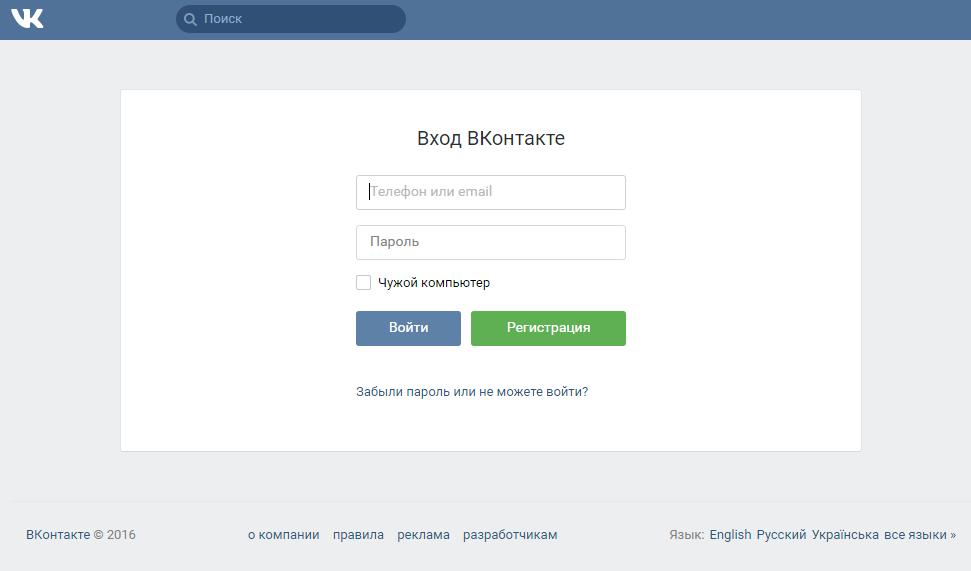 2.Открываем группы и поиск сообществ, и ищем группуМарафон ДДТ "Хочу все знать!" (г.Ковров) (если не получается, набираем в адресной строке браузера ссылку).https://vk.com/hochu.vse.znat.kovrov   или сканируем телефоном QR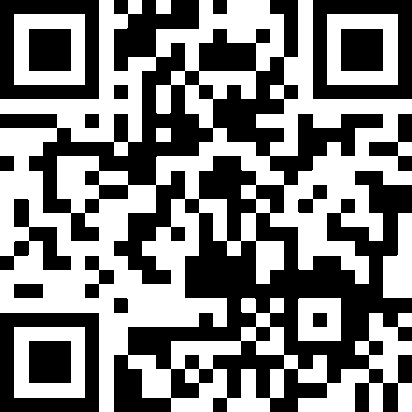 Нажимаем кнопку «подать заявку», и ждем, пока вас добавят.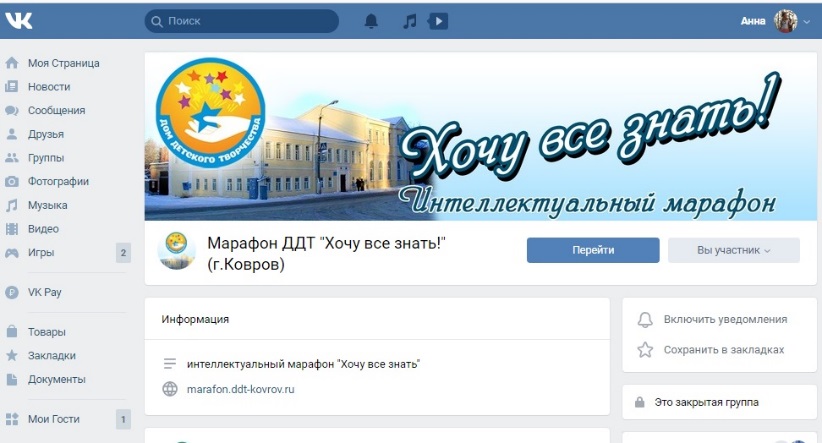 3.переходим по ссылке                http://marafon.ddt-kovrov.ru 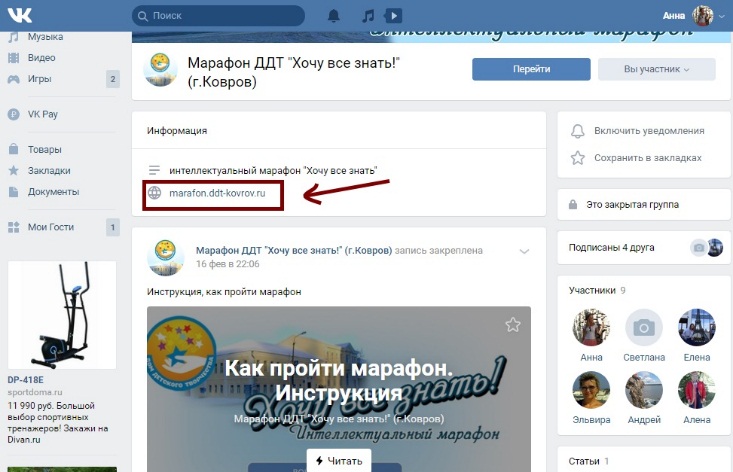 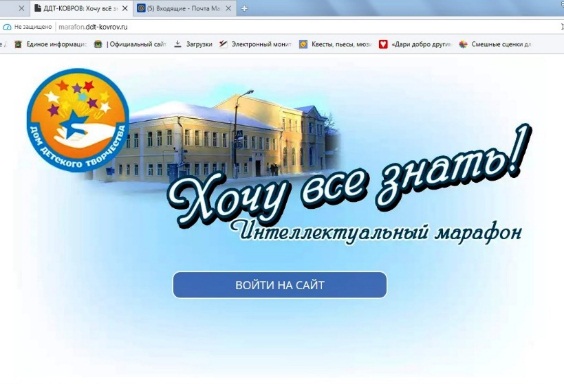 4.Нажимаем кнопку «войти на сайт»При первом входе на сайт марафона требуется подтверждение имени и фамилии участника и выбор учебного заведения, в котором вы учитесь. Обращаем внимание! Каждому пользователю «ВКонтакте» соответствует только один участник марафона. 5.Выбирайте сложность вопроса (чем больше километров - тем сложнее сам вопрос, можно продвигаться быстрее, выбирая более сложные вопросы). Необходимо набрать 42 километра. 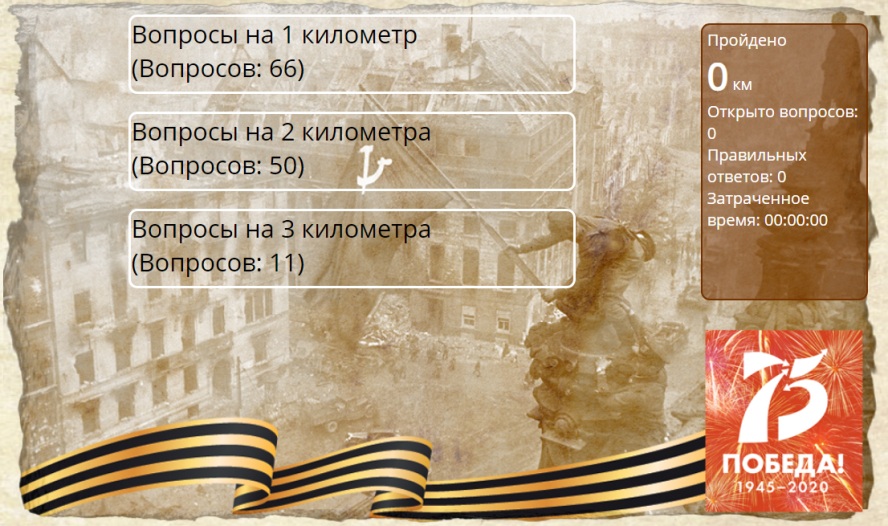 6.Теперь вы можете выбрать вопрос. Те вопросы, которые уже были открыты, выделены серым цветом и второй раз открыть их не получится. Обратите внимание! Если вы открыли вопрос, то второй раз вы его открыть не сможете, даже если не ответили. ЖЕЛАЕМ УДАЧИ! 